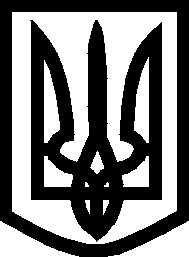 УКРАЇНА ВИКОНАВЧИЙ КОМІТЕТМЕЛІТОПОЛЬСЬКОЇ  МІСЬКОЇ  РАДИЗапорізької областіР І Ш Е Н Н Я20.08.2020		                                                                             № 151/1Про прийняття на квартирний облікКеруючись Законом України «Про місцеве самоврядування в Україні», розглянувши листи служби у справах дітей Мелітопольської міської ради Запорізької області від 08.07.2020 № 01-08/2-1387-03, від 17.07.2020 
№ 01-08/2-1471-03, від 20.07.2020 № 01-08/2-1478-03, від 28.07.2020 
№ 01-08/2-1543-03, від 04.08.2020 № 01-08/2-1564-03, заяви громадян, відповідно до ст. 33 Закону України «Про забезпечення організаційно-правових умов соціального захисту дітей-сиріт та дітей, позбавлених батьківського піклування», постанови Кабінету Міністрів України від 23.07.2008 № 682 «Про деякі питання реалізації Закону України «Про житловий фонд соціального призначення», ст.ст. 32, 34, 46 Житлового кодексу УРСР і пп. 13, 46 Правил обліку громадян, які потребують поліпшення житлових умов і надання їм жилих приміщень в Українській РСР, затверджених постановою Ради Міністрів УРСР і Укрпрофради від 11.12.1984 № 470, виконавчий комітет Мелітопольської міської ради Запорізької області В И Р І Ш И В:	1. Прийняти на квартирний облік при виконавчому комітеті Мелітопольської міської ради Запорізької області з включенням:	до позачергового списку:	Кукуляк Володимира Володимировича, (…)  року народження, (…), складом сім’ї (…); не забезпечений житловою площею;	Маханова Миколу Руслановича, (…) року народження, (…), складом сім’ї (…); не забезпечений житловою площею;	Рубаха Софію Євгенівну, (…) року народження, (…);	Стародуб Олександру Григорівну, (…) року народження, (…), складом сім’ї (…); не забезпечена житловою площею;	Хаялієву Урміс Рідванівну, (…) року народження, (…), складом сім’ї (…); не забезпечена житловою площею;	до загального списку:	Саржан Альону Сергіївну, (…) року народження, (…), складом сім’ї (…); не забезпечена  житловою площею;	Михайлова Максима Олександровича, (…) року народження, (…), складом сім’ї (…); не забезпечений житловою площею;	до списку на соціальне житло:	Авагяна Руслана Олеговича, (…) року народження, (…), складом сім’ї (…);	Філоненко Наталю Валентинівну, (…) року народження, (…), складом сім’ї (…).	2. Контроль за виконанням цього рішення покласти на заступника міського голови з питань діяльності виконавчих органів ради Щербакова О.Секретар Мелітопольської міської ради				Роман РОМАНОВПерший заступник міського голови з питань діяльності виконавчих органів ради 					Ірина РУДАКОВА(…) – текст, який містить конфіденційну інформацію про фізичну особу